БАШҠОРТОСТАН РЕСПУБЛИКАҺЫ                                     РЕСПУБЛИка БАШКОРТОСТАН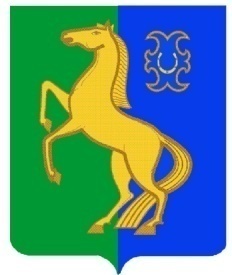                    ЙƏРМƏКƏЙ районы                                                  совет сельского поселения                муниципаль РАЙОНЫның                                              спартакский сельсовет                                     СПАРТАК АУЫЛ СОВЕТЫ                                                МУНИЦИПАЛЬНОГО РАЙОНА                  ауыл БИЛƏмƏҺе советы                                                    ЕРМЕКЕЕВСКий РАЙОН452182, Спартак ауыл, Клуб урамы, 4                                              452182, с. Спартак, ул. Клубная, 4     Тел. (34741) 2-12-71,факс 2-12-71                                                          Тел. (34741) 2-12-71,факс 2-12-71          е-mail: spartak_s_s@maiI.ru                                                                          е-mail: spartak_s_s@maiI.АРАР                                       №  288                                  РЕШЕНИЕ« 17 »  октябрь  2013 г.                                                      « 17 »  октября  2013 г.Об установлении платы за жилое помещение в многоквартирных домах, обслуживаемых  ТСЖ «Спартак»В соответствии с  Жилищным Кодексом Российской Федерации от 29 декабря 2004 года (с последующими измен. и допол.) и Уставом  сельского поселения Спартакский сельсовет муниципального района Ермекеевский район Республики Башкортостан, Совет сельского поселения Спартакский сельсовет муниципального района Ермекеевский район Республики Башкортостан решил: 1.Установить и ввести в действие с 1 октября 2012 года плату гражданам:-оплату на 1 человека за вывоз мусора с населения согласно калькуляции затрат 25 рублей;- оплату за очистку шамбо согласно калькуляции затрат 400 рублей.2. Настоящее решение Совета вступает в силу с 1 октября 2013 года.3. Настоящее  решение обнародовать на информационном стенде в здании администрации сельского поселения Спартакский сельсовет и разместить на сайте администрации сельского поселения Спартакский сельсовет муниципального района Ермекеевский район Республики Башкортостан. 4. Контроль за  исполнением  настоящего решения возложить на председателя комиссии по бюджету, налогам, вопросам муниципальной собственности  (Гильмутдинова Р.Р.)Глава сельского поселенияСпартакский сельсовет                                               Ф.Х.Гафурова 